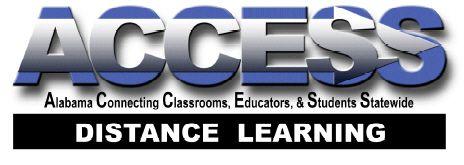 Nomination, Criteria, and Judging Information for ACCESS Student-of-the-YearAll nominees must provide the following materials:A nomination statement narrative written by the person who is nominating the ACCESS Student-of-the-Year describing why the nominee is deserving of this award (1 page, Times New Roman, 12 pt. font)A narrative about how ACCESS classes have helped the nominee complete course requirements for graduationTwo letters of recommendation from sources who are familiar with the work of the studentA 400 DPI headshot photoA short biography (400 to 500 words) Selection Criteria that will be used by the judges:The nominee must have been an ACCESS student for the 2016-2017 school year. The nominee’s diligence must have had a positive impact on his/her education.The nominee’s work has improved his/her educational experience.The nominee has used technology to advance his/her education in Alabama.The nominee will attend the Alabama Educational Technology Conference (AETC), if selected, to accept the award unless underlying circumstances prevent attendance. Name of Nominee:	Address:	 Phone number:	Email:	Immediate Supervisor:	School:	Address:	School System:	Address:	Superintendent:	ACCESS Support Center:	